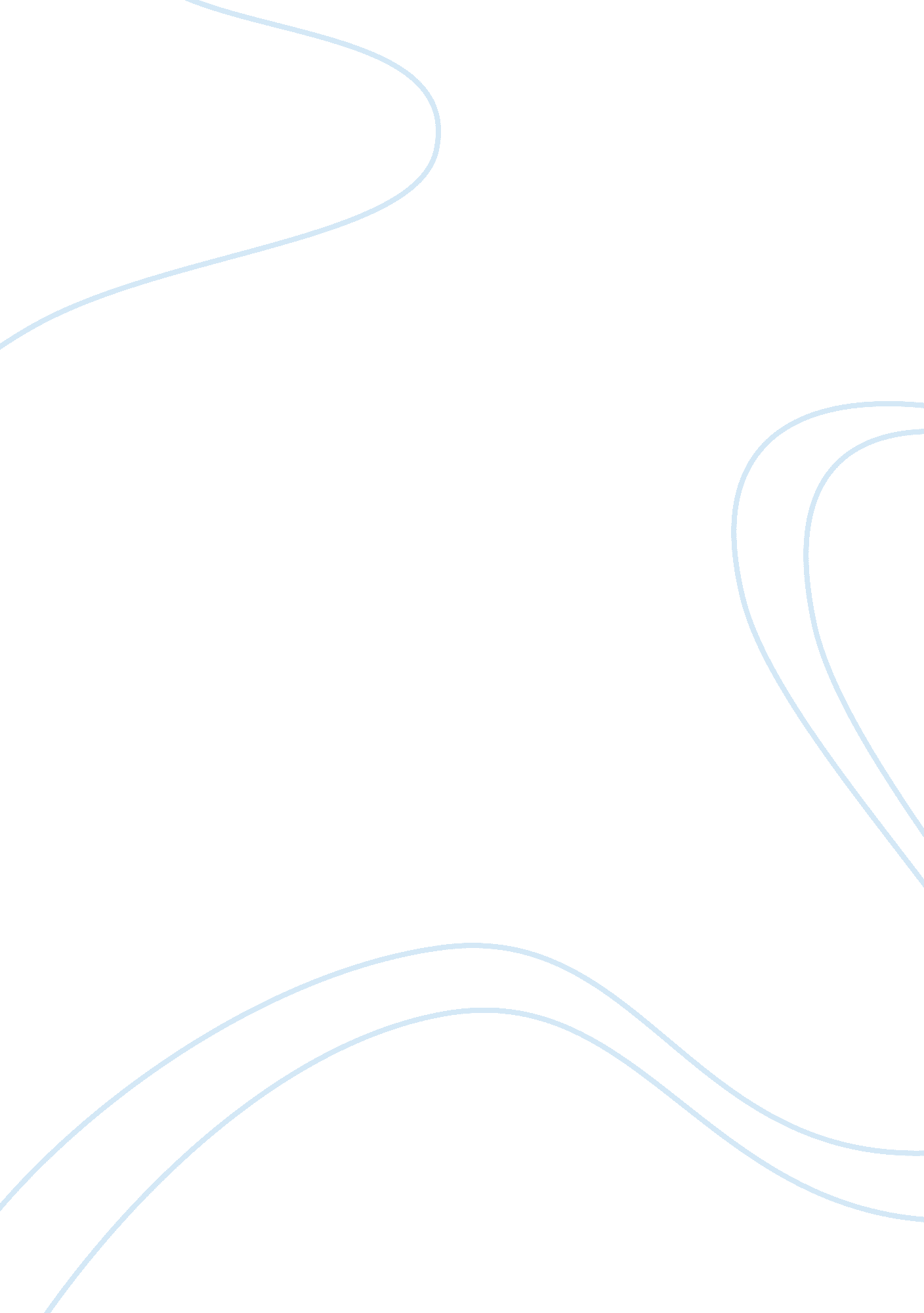 Linking male underachievement with stereotypical laddish behaviour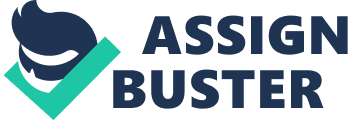 Contents LIMITATIONS AND POTENTIAL PROBLEMS Much of the current research on underperforming male childs in instruction is focused on proposing solutions in footings of learning methods. It is possible to knock this attack as one can reason that in order to efficaciously explicate schemes aimed at assisting male childs who underachieve, you need to really understand why they are underperforming. Some research suggests that the phenomenon of ‘ new laddism ‘ is merely the old fashioned job of male childs acting severely ( Chaudhary, 1998 ) . The solutions hence do non really concentrate on the cause of bad behaviour – merely concentrate on covering with the behavior itself. Media representations of ‘ underachieving male childs ‘ are besides debatable. They all excessively frequently ignore of import inquiries and issues, such as which boys are ‘ underachieving ‘ ? Delemont ( 1999 ) points out the jobs with the petroleum portraitures that suggest boys underachievement and laddishness are synonymous ; they are non. Not all ‘ laddish ‘ male childs are underperformers and non all underperformers are ‘ laddish ‘ . Objective 3 of this research was addressed in item in the old subdivision – the literature reappraisal. Objective 1 and 2 of this research will be implemented through the aggregation and analysis of empirical informations. This survey is interested in an in-depth analysis of the twelvemonth 10 and 11 male childs at the research worker ‘ s school, and specifically the grounds why they adopt laddish attitudes. Objective 1 will be focused on through analysis of the school staff every bit good, in peculiar looking at the procedure that causes certain types of behavior to be labelled as laddish. Cohen and Manion ‘ s ( 1996 ) description of a instance survey – the research worker detecting the features of an single unit – sums up this piece of research neatly. Howard Becker ( 1970 ) describes one purpose of instance surveies as the effort ‘ to arrive at a comprehensive apprehension of the group under survey ‘ . This research worker be trying to derive a comprehensive apprehension of male childs who underachieve at Tewkesbury School. Case surveies can besides be used to bring forth typologies, or a set of classs specifying types of a societal phenomenon. Douglas ( 1967 ) suggested that instance surveies could be used to detect the different types of self-destruction by bring outing the different societal significances of self-destruction. There is a possibility that this research can bring forth some typologies about the different types of behavior that causes male underachievement. The possible issue with this research scheme is that it is non possible to generalize on the footing of my findings. It is impossible to find how far the findings of this research can be applied to underperforming male childs in other schools. As Bryman ( 1988 ) suggests, one manner around this would be to reiterate the research in other schools looking at the same phenomenon. The issue though with trying to reiterate the research is that it is hard to do direct comparings of the consequences of surveies carried out either by different people, or by the same people at different times. Historical research as a scheme is non appropriate to this subject as it is by and large associated with the survey of non-contemporary phenomena – this research is clearly non interested in anything non-contemporary. Experimental research is besides non appropriate to this subject as it ‘ s really nature is at odds with what this research is trying to make – experimental research will seek to objective by taking phenomena out of it ‘ s natural context, this research needs to understand what is go oning in a school environment. Action research was considered due to the in-depth nature of the analysis it engages in – but this research is non focused on one particular job that can be tackled this manner, the research worker is interested in researching a scope of issues linked to laddish behavior and underachievement. This research will bring forth qualitative informations in the chief. Denzin and Lincoln ( 1994 ) depict qualitative research as analyzing things in their natural scenes, and trying to do sense of phenomena in footings of the significances people give to them. Some quantitative informations will besides be produced as good, which Myers ( 1997 ) provinces is frequently produced through study techniques within a societal scene and as such plants good when used aboard qualitative methods. Orlikowski et Al. ( 1991 ) say that there are three classs into which qualitative research schemes fall into, depending upon the research worker ‘ s position of the universe ; critical, positive and interpretivist. Whilst this research worker does believe that in footings of a critical position of the universe, people are influenced by societal and cultural fortunes, he does non believe that the chief of his research should be to free people from the restraining forces that impact upon their lives. His function is merely to understand better the cardinal facets of laddish behavior and underachievement. This research will besides non be following a rationalist methodological analysis, as the research worker does non believe that human existences can be studied in the same manner that the natural scientific disciplines use to analyze atoms, gases and stones. The Gallic author Auguste Compte was the first individual to utilize the phrase ‘ positivist doctrine ‘ ( Compte, 1986 ) . He believed that scientific cognition about society could be accumulated and used to better human being so that society could be run rationally without faith or superstitious notion acquiring in the manner of advancement. Compte believed that the scientific survey of society should be confined to roll uping information about phenomena that can be objectively ascertained and classified. He argued that research workers should non be concerned with the internal significances, motivations, feelings and emotions of persons – these provinces merely exist in the individuals ‘ consciousness so can non be observed, and can non be measured in any nonsubjective manner. The cardinal portion of positivism is its usage of statistical informations. Positivists believed that it was possible to sort the societal universe in an nonsubjective manner. Using these categorizations it was so possible to number sets of discernible societal facts and so bring forth statistics. You can so look for correlativities between different societal facts. If there is a correlativity between two or more types of societal phenomena, so a rationalist might surmise that one of these phenomena is doing the other to take topographic point. This can be criticised though, for illustration if you look working category male childs underperforming in school, the correlativity between those two factors is non needfully causal. It may merely be an indirect correlativity. Positivism is based upon an apprehension of scientific discipline that sees scientific discipline as utilizing a chiefly inductive methodological analysis. This begins by roll uping the information. The information is so analysed and out of this analysis theories are developed. Once the theory has been developed it can so be tested against other sets of informations to see if it is confirmed or non. If it is repeatedly confirmed so rationalists like Compte assume they have discovered a jurisprudence of human behavior. Other research workers though have non accepted the inductive method. Indeed, many use an option, a deductive attack. This alternate methodological analysis is supported by Karl Popper in his book The Logic of Scientific Discovery ( 1959 ) . The deductive attack reverses the procedure of initiation. It starts with a theory and tests it against the grounds, instead than developing a theory as a consequence of analyzing the information. Popper argues that scientists should get down with a ‘ hypothesis ‘ ; a statement that is to be tested. This statement should be really precise and should province precisely what will go on in peculiar fortunes. On the footing of this hypothesis it should be possible to infer anticipations about the hereafter. Popper differs from rationalists in that he denies it is of all time possible to bring forth Torahs that will needfully be found to be true for all clip. He argues that nevertheless many times a theory is seemingly proven right, there is ever the possibility that at some hereafter day of the month the theory will be proved incorrect, or ‘ falsified ‘ . He suggests that scientists have a responsibility to be nonsubjective, and to prove their theories every bit strictly as possible. Therefore, one time they have formulated hypotheses, and made anticipations, it is necessary to seek invariably to happen grounds that disproves or falsifies their theories. Some though argue that in pattern scientists operate in really different ways from those advocated by Popper or rationalists. Thomas Kuhn ( 1962 ) has developed an analysis of scientific discipline which sees it as being far from the nonsubjective chase of cognition. He argues that scientific discipline is characterised by a committedness to a scientific paradigm. A paradigm consists of a set of beliefs shared by a group of scientists about what the natural universe is composed of, what counts as true and valid cognition, and what kind of inquiries should be asked and what kind of processs should be followed to reply those inquiries. Kuhn does non believe that the same methods and processs are found throughout scientific history ; instead, they are specific to peculiar scientific disciplines at peculiar times. Scientists may disregard grounds that does non suit ‘ their ‘ paradigm. To Kuhn, a scientific topic is one in which there is an in agreement paradigm. There is no warrant that this recognized paradigm is right: it may good be replaced by a new paradigm in the hereafter. If Kuhn ‘ s position of scientific discipline is accepted, so it is dubious societal research can be considered as scientific. There is no 1 accepted paradigm in societal research – the different positions all see the societal universe in different ways: they ask different inquiries and acquire different replies. Kuhn ‘ s work has been criticised though as you can reason that it has small relevancy to societal scientific discipline and based upon unequal grounds. Anderson, Hughes and Sharrock ( 1986 ) believe that he has underestimated the grade to which there is struggle and dissension in natural scientific discipline. Most of the clip alternate paradigms are debated. A careful scrutiny of the history of scientific discipline shows that ‘ the periods of revolution grow in size while those of settled normalcy contract ‘ . The attack that this research worker will be following as identified by Orlikowski et Al. ( 1991 ) is interpretivism. This most closely matches this research worker ‘ s attack to research, and as a instructor of sociology it has been refined over the past ten old ages of either analyzing or learning the topic. The interpretivist attack suggests that qualititative informations aggregation techniques should be used. Social action can merely be understood by construing the significances and motivations on which it is based. Many interpretivists argue that there is small opportunity of detecting these significances and motivations from quantitative informations. Merely from qualitative informations – with its greater profusion and deepness – can the sociologist hope to construe the significances that lie behind societal action. Interpretivists reject the usage of natural scientific discipline methodological analysis for the survey of societal action. The natural scientific disciplines trade with affair. Since affair has no consciousness, its behavior can be explained merely as a reaction to external stimulations. Peoples though, have consciousness – they see, interpret and see the universe around them in footings of significances. Max Weber negotiations about how understanding the motivations behind people ‘ s behavior could be achieved through verstehen – conceive ofing yourself to be in the place of the individual whose behavior you were seeking to explicate. Phenomenology represents the most extremist going from positivism. Phenomenologists travel even further than interpretivists in that they reject the possibility of bring forthing causal accounts of human behavior. They do non believe that it is possible objectively to step and sort the universe. To phenomenologists, human existences make sense of the universe by enforcing significances and categorizations upon it. These significances and categorizations make up societal world. They believe that research workers should restrict themselves to understanding the significances and categorizations which people use to give order to and do sense of the universe. Surveies which utilise this method dressed ore about wholly on the subjective facets of societal life which are internal to the person ‘ s consciousness. DATA COLLECTION Convenience sampling was used to choose the participants in the research undertaking. It was convenient because the research worker works at the school involved in the survey. There is nil random about the pupils and staff who have been chosen and the research worker is doing no claim of representativeness and generalisability to anyplace other than his school. That is non the focal point of the research – alternatively it is focused on merely deriving an in-depth apprehension of the cardinal issues involved in laddish behavior and underachievement. This method of sampling was besides used due to the fact that it is by far the easiest manner to entree participants. This research will utilize two chief methods of roll uping informations: interviews and secondary informations analysis. The chief informations aggregation technique will be semi-structured interviews. Interviews are as Yin ( 2003 ) provinces, able to supply penetrations into complex state of affairss. And as Goldthorpe et. al ( 1968 ) found, interviewees could be prompted if they can non make up one’s mind how to reply a inquiry. The interviews will be semi-structured because this will let the pupils and staff to show their positions, explain their single fortunes and spread out on any replies. The research worker though will be able to steer them towards the specific country of involvement because there will ever be some pre-planned inquiries. The key is, as Marshall and Rossman ( 1989 ) put it – the participant ‘ s position on the phenomena of involvement should blossom as they genuinely view it, non as the research worker views it. The usage of more than one method allows the research worker to prosecute in methodological pluralism. This is the thought that we should digest of a assortment of methods in sociological research, because methods should be seen as portion of the research procedure as a whole. ( Bryman, 1998 ) . The cardinal advantage to the research worker is that it allows him to unite both rationalist and interpretivist research methods, which allows him to profit from triangulation, which is where the strengths of one method balance out against the failings of another, and let me to cross-examine the consequences. Methodological pluralism has become more and more popular in recent old ages amongst sociologists, although the thought itself has non escaped unfavorable judgment: However, consensus over methodological pluralism is uncomplete, and does non even intend that subscribing sociologists have actively sought to advance pluralism. As Bell, observed: aˆ¦ single sociologists – no affair how tolerant, Catholic and eclectic – are really improbable really to be methodological pluralists aˆ¦ . It is the construction of sociology that became pluralist non sociologists themselves. ( Bell and Roberts, 1984 ) . Indeed, Payne et Al ( 2004 ) conducted research aimed itself at mensurating the extent to which methodological pluralism is used in sociological research. They concluded: “ Merely about one in 20 of published documents in the mainstream diaries uses quantitative analysis, runing from simple cross-tabulations to multivariate techniques. This is non evidences for an statement that there should be less qualitative research, but instead that there should be more quantitative research. The site for the research will be Tewkesbury School. The research undertaking is non intended to be an thorough survey of laddish behavior and underachieving male childs in the local country – it is specific to the research worker ‘ s school and the demands and precedences of that school traveling frontward. The research will be focused on male pupils in twelvemonth 10 and twelvemonth 11. They have been selected for two chief grounds – those are the two twelvemonth groups for which we have the most accurate informations on who is ‘ underachieving ‘ , and bettering the public presentation of these male childs is the chief precedence for the school traveling frontward. The information on underachievement is generated by capable instructors who are judging the advancement of pupils against their FFT ( D ) ( Fisher Family Trust ) marks. These type D marks are based upon the advancement made by schools in the top 25 % percentile of value-added schools nationally. Besides, as Epstein et Al ( 1998 ) points out – it is at this age group that laddish behavior begins to impact most to a great extent on educational public presentation. The staff that will be interviewed will be from a scope of capable countries – including English, Maths and Science. The research will analyze the different degrees of underachievement and seek to place grounds why these male childs may be underperforming more in certain capable countries. Interviewing different staff allows for cross-comparison ‘ s of responses – which will let cardinal subjects to emerge. Indeed, as Holstein et Al ( 1995 ) suggest, the interviewing procedure itself frequently creates new cognition instead than merely uncovering informations that was antecedently present in the interviewees ‘ caputs. The undermentioned staff will be interviewed: 1 – Head of Maths Faculty. 2 – Head of Science Faculty. 3 – Head of English Faculty. 4 – Head of Humanities Faculty. 5 – Head of Arts Faculty. 6 – Head of Technology Faculty. All these staff have an in-depth cognition of public presentation in their modules, and have specific experience of the underachievement by pupils. The interviews will be recorded, where possible, for two grounds – to guarantee that the analysis of informations is based upon an accurate record, and to let the interviewer to concentrate on the existent interview. Secondary informations in the signifier of school test public presentation and monitoring studies will besides be collected to organize portion of the analysis. This will let the research to understand the range of current public presentation degrees. To assist concentrate the interviews in footings of reflecting the chief aims of this research they will be structured in harmonizing to cardinal subjects, for illustration forms of behavior that are labelled as laddish, apprehension of current underperformance issues, consciousness of the issues involved in male childs taking to act in a laddish mode. In footings of analyzing the interviews, as Bogdan and Biklen ( 1982 ) put it ; the research worker should take to work with the informations, analyse and interrupt it down into manageable units, hunt for forms and make up one’s mind what is of import. This summarises neatly the modern interpretative attack to qualitative informations analysis and the attack that this research worker will utilize. LIMITATIONS AND POTENTIAL PROBLEMS There are many possible jobs in any research job, and particularly when researching a subject like this undertaking is taking to. The cardinal one is generalisability – this research can non be generalised to any other educational scene, as it is strictly relevant to the scene that the research worker is presently employed in. This does raise a inquiry grade over the cogency of the findings, but as most interpretivists argue, including Ackroyd and Hughes ( 1981 ) , the research worker is non limited to what he or she can instantly comprehend or see, but is able to cover as many dimensions and as many people as resources permit. The deepness of informations gathered by this research should enable the research worker to happen the truth, or at least the best representation of it available, therefore guaranting a good grade of cogency. The dependability of unstructured interviews can besides be questioned as they are unreal state of affairss, as Bryman ( 1988 ) notes, do they truly capture the day-to-day life, conditions, sentiments, values, attitudes, and knowledge base of those we study as expressed in their natural home ground? Possibly even more debatable is the issue of the research worker keeping objectiveness when questioning co-workers in an environment in which he works. Labov ‘ s ( 1973 ) work besides points out the manner that school kids can react otherwise when interviewed in different contexts. They frequently respond in a certain manner when interviewed in a formal scene that is really different from how they respond in an informal scene. Any research undertaking which has interviews as the chief beginning of information is hampered by interviewees who exhibit prejudice or hapless memory callback, ( Winlow 2001 ) . This research worker has attempted to cover with this by garnering informations from a scope of beginnings, i. e. the assorted caputs of module, and a scope of pupils. This allows the research worker non to be dependent on one or two respondents for cardinal informations. But one must near this research with the cognition that people are non automatons, particularly school pupils, and that mistakes are bound to crawl in, in footings of prejudice and honest errors of remembrance. The issue of ecological cogency pointed out by Hammersley and Gomm ( 2004 ) which is that interviews are unnatural societal state of affairss and the context affects the behavior of interviewees so much that the ensuing informations can non be seen as valid, does necessitate to be allowed for, but overall it is expected that any prejudice or misinformation will be minimised. The research worker himself needs to change his mentality somewhat when carry oning the interviews – he has to see them non as co-workers but as research topics, and this function alteration needs to be communicated to staff. Linked with this function alteration is the demand for the research worker to derive the trust of his co-workers, as they may good be nervous about showing their positions openly, and so to promote unfastened and honest treatment, namelessness for academic staff will be guaranteed where required. ( Biggam 2008 ) . The usage of quantitative statistics to mensurate and understand the extent of underachievement besides has it ‘ s issues. Atkinson ( 1978 ) believes that they are merely the merchandise of the significances and taken-for-granted premises of those who construct them. This is peculiarly the instance when analyzing instructor ‘ s perceptual experiences of who is underperforming, so the research worker must be wary of this. As Byrne ( 2006 ) provinces, they are utile to most societal scientists – they are made out of something, non nil, and that provided we pay careful attending to the ways in which they are made, and in peculiar the procedures of operationalisation they can be of really considerable value to us. Finally, in footings of moralss there are a scope of possible issues to take into history. The research worker will be staying by the codification of moralss as set out by the British Sociological Association and the BERA. Participants will all give voluntary informed consent, which involves the demand for them to well understand what the research involves. This ensures that no misrepresentation of any participants is involved. This does of raise the methodological issue of ecological cogency, but it is non possible for the research to take this issue. All participants have the right of backdown at any point, and this right is explained to each participant at the beginning of any research. This research does involved the engagement of kids, so appropriate consent has been gained foremost from the school headteacher, as gatekeeper, from the parents/guardians of any kids involved, and of class from the kids themselves. Brookman ( 1999 ) negotiations about the issue of confidentiality and it ‘ s impact upon the research, but as discussed earlier, all participants were offered full namelessness as a status of their engagement. Basically, as Israel and Hay ( 2006 ) point out, the ultimate intent of holding research moralss is to avoid injury and make good. They comment that modern-day research workers are usually expected to understate hazards of injury or uncomfortableness to participants. This research will endeavor to guarantee that this is the instance. 